  Using images of children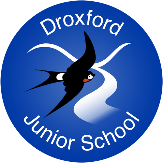  Consent form for use by Hampshire County Council schoolsName of the child’s parent or guardian:________________________________________Name of child:_____________________________________________________________School:___________________________________________________________________Occasionally, we may take photographs of the children at our school. We may use these images in our schools prospectus or in other printed publications that we produce, as well as on our website or on project display boards at our school. We may also make video or webcam recordings for school-to-school conferences, monitoring or other educational use.From time to time, our school may be visited by the media who will take photographs or film footage of a visiting dignitary or other high profile event. Pupils will often appear in these images, which may appear in local or national newspapers, or on televised news programmes.  Their names will not be attached to images.To comply with the General Data Protection Regulation of 2018, we need your permission before we can photograph or make any recordings of your child for promotional purposes. Please answer questions 1 to 6 below, then sign and date the form where shown.The information you provide (address, contact numbers) will be securely stored and processed within the European Economic Area (EEA) and not be used for any other purpose than confirming your permission to use the material.Please return this completed double sided form to the school as soon as possible.                                                                                                   Please circleConditions of use1. This form is valid for seven years from the date you sign it, or for the period oftime your child attends this school. The consent will automatically expire after this time.2. We will not use the personal details or full names (which means first name and surname) of any child or adult in a photographic image on video, on our website, in our school prospectus or in any of our other printed publications without good reason. For example, we may include the full name of a pupil in a newsletter to parents if the pupil has won an award.3. If we name a pupil in the text, we will not use a photograph of that child to accompany the article without good reason. (See point 3 above.)4. We will not include personal e-mail or postal addresses, or telephone or fax numbers on video, on our website, in our school prospectus or in other printed publications.5. We may include pictures of pupils and teachers that have been drawn by the pupils.6. We may use group or class photographs or footage with very general labels, such as ‘a science lesson’ or ‘making Christmas decorations’.7. We will only use images of pupils who are suitably dressed, to reduce the risk of such images being used inappropriately.8. Your consent can be withdrawn at any time in writing.9. Images and videos will only be stored within the EEA in order to conform to the GDPR of 2018.10. If we wish to retain any images or video for the schools historical archives, we will seek written permission from a child’s parents with full and transparent reasons to support the request.I have read and understood the conditions of use and give my consent for my child’s image/s & videos to be used as described above.Your signature ………………………………..……………….. Date ………………………Your name (in block capitals) …………………………………………………………………..1. May we use your child’s photograph in printed publications that we produce for promotional purposes or on project display boards?Yes / No2. May we use your child’s image or video on our website?Yes / No3. May we record your child’s image on video or webcam?Yes / No4. Are you happy for your child to appear in the mediaYes / No5. Are you happy for your child to appear on Twitter - Please note that once images are uploaded, they will be subject to the terms and conditions of the social media site. Neither you nor the school will have control over how those images are further used, amended or reproduced, either by the site or by the public. Please note that websites can be viewed throughout the world and not just in the United Kingdom where UK European law applies.Yes / No6. Are you happy for the school to use images of your child after they have left school on the website and internal displays.Yes/No